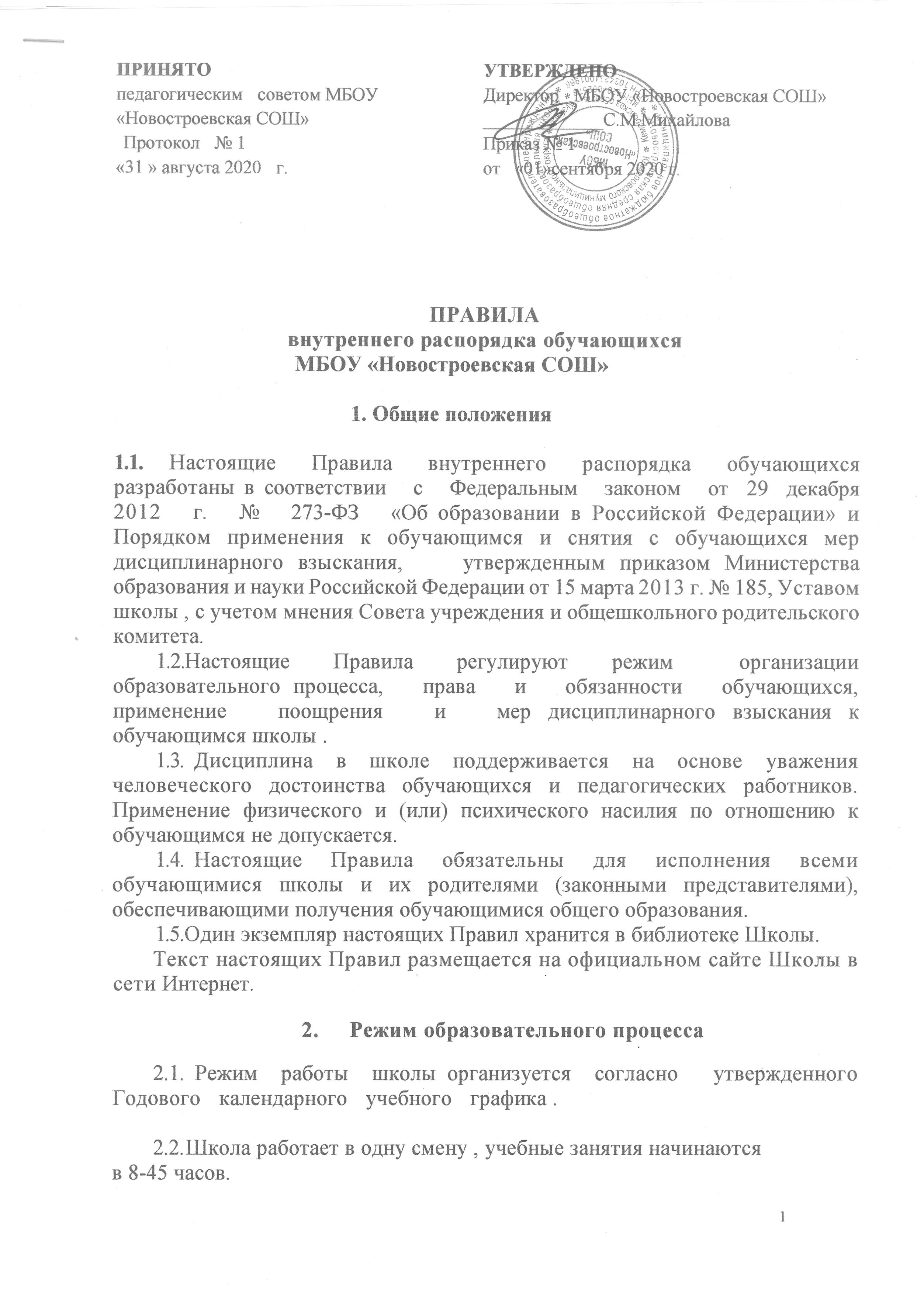      2.3  Для    1-х классов устанавливается:-  пятидневная учебная неделя, для 1-4-х классов;-  шестидневная учебная неделя, для 5-11 классов.2.4.	Расписание   учебных   занятий   составляется   в   строгом   соответствии   с требованиями        «Санитарно-эпидемиологических        правил        и        нормативов СанПиН 2.4.2.2821-10»,  утвержденных Постановлением  главного государственного санитарного врача РФ от 29 декабря 2010 г. № 189.    2.5.  Продолжительность урока во 2-11-х классах составляет 40-45 минут.    2.6  Для обучающихся    1-х классов устанавливается следующий ежедневный режим занятий:Первая  четверть — по 3 урока продолжительностью 35 минут;Вторая  четверть — по 4 урока продолжительностью 35 минут;Третья  и  четвертая  — по 4 урока продолжительностью 40 минут.В середине учебного дня (после второго урока) проводится динамическая пауза продолжительностью 45 минут.2.7.	Продолжительность перемен между уроками составляет:после 1,2,3,4,5- го урока — 20 минут;
после 6, 7 -го урока — 10 минут.2.8.	Обучающиеся должны приходить в школу без опоздания.2.9.	Горячее   питание   обучающихся       осуществляется   в   соответствии   с расписанием, утверждаемым на каждый учебный период директором школы.3.   Права, обязанности и ответственность обучающихся3.1. Обучающиеся имеют право на:предоставление    условий    для    обучения    с    учетом    особенностей  психофизического   развития   и   состояния   здоровья   обучающихся,   в   том   числе получение   социально-педагогической    и    психологической    помощи,    бесплатной психолого - медико- педагогической коррекции;обучение    по    индивидуальному    учебному    плану,    установленном положением об обучении по индивидуальному учебному плану;3.1.3.	повторное (не более двух раз) прохождение промежуточной аттестации по учебному предмету, курсу, дисциплине (модулю) в сроки, определяемые школой, в пределах одного года с момента образования академической задолженности; выбор факультативных (необязательных для данного уровня образования) и элективных (избираемых в обязательном порядке) учебных предметов,  курсов, дисциплин (модулей) из перечня, предлагаемого Школой (после получения основного общего образования); освоение наряду с предметами по осваиваемой образовательной программе любых других  предметов,  преподаваемых  в  Школой,  в  порядке,  установленном положением об освоении предметов, курсов, дисциплин (модулей);3.1.7.	зачет   результатов   освоения   ими   предметов   в   других   организациях, осуществляющих образовательную деятельность, в соответствии с порядком зачета результатов   освоения   обучающимися      учебных   предметов,   курсов,   дисциплин (модулей),   дополнительных   образовательных   программ   в   других   организациях, осуществляющих образовательную деятельность;3.1.8.	уважение человеческого достоинства, защиту от всех форм физического и психического насилия, оскорбления личности, охрану жизни и здоровья;свободу   совести,    информации,   свободное   выражение   собственных взглядов и убеждений;каникулы в соответствии с календарным графиком (п. 2.1-2.2 настоящих Правил); перевод для получения образования по другой форме обучения и форме получения образования в порядке, установленном законодательством об образовании;3.1.12.	перевод    в   другую   образовательную    организацию,    реализующую образовательную программу соответствующего уровня, в порядке, предусмотренном федеральным органом исполнительной власти, осуществляющим функции по выработке государственной политики и нормативно-правовому регулированию в сфере образования;участие в управлении школой в порядке, установленном уставом; ознакомление   со   свидетельством   о   государственной   регистрации,   с уставом,    с    лицензией    на    осуществление    образовательной    деятельности,    со свидетельством о государственной аккредитации, с учебной документацией, другими документами, регламентирующими организацию и осуществление образовательной
деятельности в Школой;3.1.15.	обжалование      локальных      актов      Школы      в      установленном законодательством РФ порядке;3.1.16.	бесплатное пользование учебниками, учебными пособиями, средствами обучения      и      воспитания      в      пределах      федеральных      государственных образовательных стандартов, библиотечно-информационными ресурсами, учебной базой школы;3.1.17.	пользование    в    установленном    порядке   лечебно-оздоровительной  инфраструктурой, объектами культуры и объектами спорта школы;3.1.18.	развитие своих творческих способностей и интересов, включая участие в конкурсах,    олимпиадах,    выставках,    смотрах,    физкультурных    и    спортивных мероприятиях, в том числе в официальных спортивных соревнованиях и других массовых мероприятиях;3.1.19.	поощрение    за    успехи    в    учебной,    физкультурной,    спортивной, общественной,   научной,   научно-технической,   творческой,   экспериментальной   и инновационной деятельности в соответствии с п. 4.1 настоящих Правил; благоприятную среду жизнедеятельности без окружающего табачного дыма и охрану здоровья от воздействия окружающего табачного дыма и последствий потребления табака;посещение по своему выбору мероприятий, которые проводятся в школе и не предусмотрены учебным планом, в порядке, установленном соответствующим положением;3.1.22. ношение часов, аксессуаров и скромных неброских украшений, соответствующих деловому стилю одежды;3.1.23. обращение в комиссию по урегулированию споров между участниками образовательных отношений.3.2. Обучающихся обязаны:    3.2.1.	 добросовестно    осваивать  основную  образовательную    программу школы ,    выполнять  учебный план, в том числе посещать предусмотренные учебным планом   или   индивидуальным   учебным   планом   учебные   занятия, консультации, элективные  курсы, участвовать в  научных конференциях  и  др.  мероприятиях,  осуществлять самостоятельную подготовку к ним, выполнять задания, данные педагогическими работниками в рамках основной  образовательной программы школы ; ликвидировать  академическую  задолженность  в  сроки,  определяемые школой;выполнять требования Устава, настоящих Правил и  иных локальных нормативных    актов    школы     по    вопросам    организации     и     осуществления образовательной деятельности;      3.2.4. участвовать  в мероприятиях, в рамках реализации программы  воспитания  и  социализации обучающихся, предусмотренной  основной  общеобразовательной  программой,  проводимых  с целью :- формирования гражданской  жизненной позиции   (  встречи,  беседы, слеты,  акции, флеш- мобы  и  др.  мероприятия ) ;  - воспитания  позитивного  отношения к  общественному труду ( участие  как  в  учебное  так  и в  каникулярное  время в  трудовых акциях, трудовых бригадах, в работе на  пришкольном  - опытном участке, в  природоохранительной деятельности, субботниках,  дежурстве   по школе,  по классу  и  др. мероприятиях ) ;   заботиться о сохранении и укреплении своего здоровья, стремиться к нравственному, духовному и физическому развитию и самосовершенствованию;немедленно информировать педагогического работника, ответственного за осуществление мероприятия, о каждом несчастном случае, произошедшим с ними или очевидцами которого они стали;уважать честь и достоинство других обучающихся   и работников Школы, не создавать препятствий для получения образования другими обучающимися; соблюдать режим организации образовательного процесса, принятый в школе;    бережно относиться к имуществу школы;бережно относиться к личным  вещам, нести  ответственность  за собственное  имущество; находиться   в   Школе   только   в   сменной   обуви,   иметь   опрятный   и ухоженный   внешний   вид.   На   учебных   занятиях   (кроме   занятий,   требующих специальной формы одежды) присутствовать только в школьной форме. На учебных занятиях, требующих специальной формы одежды (физкультура, технология и т.п.) присутствовать только в специальной одежде и обуви;3.2.11. соблюдать нормы законодательства в сфере охраны здоровья граждан от воздействия окружающего табачного дыма и последствий потребления табака;3.2.12. не осуществлять действия, влекущие за собой нарушение прав других граждан на благоприятную среду жизнедеятельности без окружающего табачного дыма и охрану их здоровья от воздействия окружающего табачного дыма и последствий потребления табака;3.2.13.  своевременно проходить все необходимые медицинские осмотры.3.3.	Обучающимся запрещается: приносить, передавать, использовать в Школе и на ее территории оружие, спиртные напитки, табачные изделия ( в т.ч.  электронные  сигареты), токсические и наркотические вещества, ножи, и другие острые и иные предметы    и    вещества,    способные    причинить    вред    здоровью    участников образовательного процесса и (или) деморализовать образовательный процесс; приносить, передавать использовать любые предметы и вещества, могущие привести к взрывам, возгораниям и отравлению; иметь неряшливый и вызывающий внешний вид; оставлять  личные вещи без присмотра в помещениях школы, ценные вещи в гардеробе. За  личные  вещи обучающихся  школа  ответственности  не  несет.3.3.4.	применять   физическую   силу   в   отношении   других   обучающихся , работников школы и иных лиц;3.4.	За неисполнение или нарушение Устава Школы, настоящих Правил и иных локальных    нормативных    актов    по    вопросам    организации    и    осуществления  образовательной деятельности обучающиеся  несут ответственность в соответствии с настоящими Правилами.4. Поощрения и дисциплинарное воздействие4.1.	За   образцовое   выполнение   своих   обязанностей,   повышение   качества
обученности, безупречную учебу, достижения на олимпиадах, конкурсах, смотрах и за
другие достижения в учебной и внеучебной деятельности к обучающимся    школы
могут быть применены следующие виды поощрений:объявление благодарности обучающимся ;направление      благодарственного      письма      родителям      (законным
представителям) обучающегося;награждение почетной грамотой и (или) дипломом;награждение ценным подарком;представление к награждению золотой или серебряной медалью.4.2.	Процедура применения поощренийОбъявление  благодарности  обучающимся  ,  объявление  благодарности
законным представителям обучающихся , направление благодарственного письма по
месту   работы   законных   представителей   обучающихся       могут   применять   все
педагогические  работники  Школы  при  проявлении  обучающимися  активности  с
положительным результатом.Награждение   почетной   грамотой   (дипломом)   может   осуществляться
администрацией Школы по представлению классного руководителя и (или) учителя-
предметника за особые успехи, достигнутые обучающимся  по отдельным предметам
учебного плана и  (или) во внеурочной деятельности  на уровне  Школы  и  (или)
муниципального образования, на территории которого находится Школа.Награждение ценным подарком осуществляется за счет внебюджетныхфинансовых средств по представлению заместителей директора на основании приказа директора Школы за особые успехи, достигнутые на уровне муниципального образования, субъекта Российской Федерации.4.2.4. Награждение золотой медалью осуществляется решением педагогического совета, на основании результатов государственной итоговой аттестации обучающихся в соответствии с Положением о награждении золотой медалью в Школе.4.3.	 За нарушение Устава, настоящих Правил и иных локальных нормативных актов    школы    к    обучающимся        могут    быть    применены    следующие    меры дисциплинарного воздействия:меры воспитательного характера;дисциплинарные взыскания.4.4.	Меры    воспитательного    характера    представляют    собой    действия администрации школы, ее педагогических работников, направленные на разъяснение недопустимости нарушения правил поведения в Школы, осознание обучающимися пагубности  совершенных  им   действий,   воспитание  личных   качеств  учащегося,
добросовестно относящегося к учебе и соблюдению дисциплины.4.5.	К обучающимся могут быть применены следующие меры  дисциплинарного взыскания: замечание; выговор; отчисление из школы.4.6.	Применение дисциплинарных взысканий4.6.1.	Дисциплинарное взыскание применяется не позднее одного месяца со дня обнаружения дисциплинарного проступка и не позднее шести месяцев со дня его совершения, не считая времени болезни обучающихся , пребывании его на каникулах, а также времени, необходимого на учет мнения Совета учреждения, общешкольного
родительского комитета,  но не более семи учебных дней со дня представления директору школы мотивированного мнения указанных советов в письменной форме.За каждый дисциплинарный проступок может быть применено только одно дисциплинарное взыскание.При наложении дисциплинарного взыскания действует принцип рецидива, когда за один и тот же проступок, совершенный в течение года, наказание ужесточается.Дисциплинарные взыскания не применяются в отношении воспитанников дошкольных групп, обучающихся начальных классов .Применению дисциплинарного взыскания предшествует дисциплинарное расследование, осуществляемое на основании письменного обращения к директору
школы того или иного участника образовательных отношений.4.6.4.	При   получении   письменного   заявления   о   совершении   обучающимся дисциплинарного проступка директор в течение трех рабочих дней передает его в конфликтную   комиссию по расследованию дисциплинарных проступков, созданную его приказом  в начале  каждого учебного года.  Комиссия  в  своей деятельности руководствуется соответствующим Положением.4.6.5.	В    случае    признания    обучающегося    виновным    в    совершении
дисциплинарного проступка комиссией выносится решение о применении к нему соответствующего дисциплинарного взыскания.4.6.6.	Отчисление обучающегося в качестве меры дисциплинарного взыскания применяется, если меры дисциплинарного воздействия воспитательного характера не дали результата, обучающийся   имеет не менее двух дисциплинарных взысканий в текущем   учебном    году   и    его   дальнейшее   пребывание   в    школе   оказывает отрицательное  влияние  на  других  обучающихся   ,   нарушает  их  права  и   права работников, а также нормальное функционирование школе.Отчисление несовершеннолетнего обучающегося как мера дисциплинарного взыскания    не    применяется,    если    сроки    ранее    примененных    к    нему    мер дисциплинарного взыскания истекли, и (или) меры дисциплинарного взыскания сняты в установленном порядке.4.6.7.	Решение об отчислении несовершеннолетнего обучающегося, достигшего возраста пятнадцати лет и не получившего основного общего образования, как мера дисциплинарного    взыскания    принимается    с    учетом    мнения    его    законных представителей и с согласия комиссии по делам несовершеннолетних и защите их прав.   Решение  об   отчислении  детей-сирот  и  детей,   оставшихся   без  попечения
родителей, принимается с согласия комиссии по делам несовершеннолетних и защите их прав и органа опеки и попечительства.4.6.8.	Школа   обязана   незамедлительно   проинформировать   орган   местного самоуправления, осуществляющий управление в сфере образования , об отчислении несовершеннолетнего обучающегося в качестве меры дисциплинарного взыскания.4.6.9.	Дисциплинарное взыскание на основании решения комиссии объявляется приказом   директора.   С   приказом   обучающийся       и   его   родители    (законные представители) знакомятся под роспись в течение трех учебных дней со дня издания, не считая времени отсутствия обучающегося в Школе. Отказ обучающегося, его родителей   (законных  представителей)  ознакомиться   с  указанным   приказом   под роспись оформляется соответствующим актом.Обучающийся   и (или) его родители (законные представители) вправе обжаловать    в    комиссию    по    урегулированию    споров    между    участниками образовательных отношений меры дисциплинарного взыскания и их применение.Если в течение года со дня применения меры дисциплинарного взыскания к обучающемуся не будет применена новая мера дисциплинарного взыскания, то он считается не имеющим меры дисциплинарного взыскания.Директор школы имеет право снять меру дисциплинарного взыскания до истечения года со дня ее применения по собственной инициативе, просьбе самого обучающегося,   его   родителей   (законных   представителей),   ходатайству   Совета учреждения, общешкольного родительского комитета.5.   Защита прав обучающихся5.1. В целях защиты своих прав обучающиеся и их законные представители самостоятельно или через своих представителей вправе:направлять в органы управления школы    обращения о нарушении и (или) ущемлении ее работниками прав, свобод и социальных гарантий обучающихся ;обращаться в комиссию по урегулированию споров между участниками образовательных отношений;использовать не запрещенные законодательством РФ иные способы защиты своих прав и законных интересов.